ТЕСТОВІ ЗАВДАННЯз дисципліни «Веб-дизайн»ТЕСТОВІ ЗАВДАННЯз дисципліни «Веб-дизайн»ТЕСТОВІ ЗАВДАННЯз дисципліни «Веб-дизайн»№
п/пТекст завданняВаріанти відповідейТема1. Основи HTMLТема1. Основи HTMLТема1. Основи HTML1Який тег призначений для позначення тексту, що був видалений у попередніх версіях документа?А. <em>Б.  <cite>В.  <ins>Г.  <strong>Д.  <del>2Тег <title> призначений для:А. Позначення тексту як заголовкаБ. Позначення нового абзацуВ. Визначення заголовка документа, в якому міститься його ключовий  описГ. Створення спливаючої підказкиД. Визначення заголовка вікна, в якому відображатиметься документ3Виберіть правильний варіант короткого опису сторінки:А. <meta name=”keywords” content=”global, system”>Б. <meta name=”description” content=”Newspaper  book  publishing”>В. <meta charset=”UTF-8”>Г. <html lang=”en”>Д. <metahttp-equiv="refresh"content="45">4Тег <a> призначений для:А. Вставка зображення на веб-сторінкуБ. Позначення нового абзацуВ. Створення гіперпосилання Г. Позначення тексту як елемента спискуД. Створення цитати5Який тег призначений для виділення тексту, що був доданий у нову версію документа?А. <cite>Б. <del>В. <q>Г. <em>Д. <ins>6Який з поданих тегів є непарним?А. <title>Б. <meta>В. <blockquote>Г. <cite>Д. <q>7До якого тега застосовуються атрибут, що дає можливість додавати альтернативний текст?А. <link>Б. <title>В. <img>Г. <style>Д. <a>8Як правильно визначити заголовок веб-сторінки?А.<title>Заголовок сторінки</title>Б.<img src=”URL” alt=”Заголовок сторінки”>В. <abbr tiltle=” Заголовок сторінки”></abbr>Г. <head title=" Заголовок сторінки "></head>Д. <p title=" Заголовок сторінки "></p>9Що таке посилання - якір?А.	це звичайне посилання, в адресі якого використовується символ # Б.	це посилання на електронну адресуВ. 	це посилання - зображенняГ. 	немає такого в HTMLД. 	посилання на графік, діаграму або код10Тег — це:А.	команда у мові HTML Б.	будь-яке текстове повідомлення, що розташоване в кутових дужкахВ. 	програма керування виглядом текстових повідомлень та малюнків на веб-сторінціГ. 	настроювання вигляду частини веб-сторінки за допомогою спеціального кодуД. 	код для визначення структури веб-сторінки11Тег <table> призначений для:А.	вставлення тексту в комірку таблиціБ.	створення таблиці на веб-сторінці В. 	позначення заголовка для таблиціГ. 	вставлення нового рядка в таблицюД. 	опису таблиці12Атрибут тегу - це:А.	характеристика кольорів тексту та кольору веб-сторінкиБ.	параметри відтворення веб-сторінки на екраніВ. 	характеристика тегу, що впливає на створюваний ним  ефектГ. 	властивість тегу Д. 	характеристика тегу, що визначає місце його розташування в HTML-документі13Як правильно задати спливаючу підказку?А.	<head title=" Спливаюча підказка"></head>Б.	<title>Спливаюча підказка</title>В. 	<img src=”URL” alt=”Спливаюча підказка”>Г. 	<p title=" Спливаюча підказка"></p>Д. 	<p alt=" Спливаюча підказка"></p>14Виберіть правильний варіант опису ключових слів:А.	<meta name=”description” content=”Newspaper, book, publishing”>Б.	<metahttp-equiv="refresh"content="45">В. 	<html lang=”en”>Г. 	<meta charset=”UTF-8”>Д. 	<meta name = ”keywords” content = ”global, system”>15Які теги використовують атрибут src?А.<a>Б. <link>В. <meta>Г. <style>Д. <script>16Вкажіть правильний варіант створення гіпертекстового посилання в html:А.	<a img="page1.html">Б.	немає вірної відповідіВ.	<a src="page1.html">Г.	<a href="page1.html">Д.	<img href="page.html">17Вкажіть абсолютну адресу сайту:А.   /wiki/url.htmlБ.   wiki/url.htmlВ.   https://zarabotat-na-sajte.ru/wiki/url.html Г.    url.htmlД.   ../wiki/url.htmlТема 2. Списки, таблиці, посиланняТема 2. Списки, таблиці, посиланняТема 2. Списки, таблиці, посилання18Який тег потрібно використовувати для назви таблиці?А. captionБ. thВ. tableГ. nameД. thead19Яким тегом задаються комірки-заголовки в таблицях?А. tdБ. thВ. captionГ. tr Д. table20Який атрибут тега <ol> починає нумерацію списку з певного значення?А. start Б. numberВ. valueГ. typeД. reversed21Скільки комірок буде містити наступна таблиця<table><tr><td rowspan='2'></td><td></td><td></td></tr><tr><td></td><td></td></tr></table>А. 2Б. 4В. 5 Г. 3Д. 622Оберіть заданий тип маркеру для наступного списку:a. Чебурашкаb. Крокодил Генаc. ШапоклякА. <ol type="en" start = "1"><li>...</li></ol>Б. <ol type="A"><li>...</li></ol>В. <ol type="a"><li>...</li></ol>Г. <ol start="A"><li>...</li></ol>Д. <ol start="a"><li>...</li></ol>23Який атрибут дозволяє об'єднати по горизонталі кілька елементів таблиці?А.	cellpaddingБ.	colgroupВ.	colspan Г.	rowspanД.	cellspacing24За допомогою якого атрибута можна прибрати відступи між границями комірок в таблиці?А.	alignБ.	width, heightВ.	cellpaddingГ.	cellspacing Д.	border25Оберіть заданий тип маркеру для наступного списку:ПервыйВторойТретийА. <ol type="i"><li>...</li></ol>Б. <ul type="none"><li>...</li></ul>В. <ol type="en"><li>...</li></ol>Г. <ol type="1"><li>...</li></ol>Д.<ul type="square"><li>...</li></ul>26Оберіть заданий тип маркеру для наступного списку:I. ЧебурашкаII. Крокодил ГенаIII. ШапоклякА. <ol start="I"><li>...</li></ol>Б. <ol type="I"><li>...</li></ol>В. <ol type="1" start = "I"><li>...</li></ol>Г.<ol type="i"><li>...</li></ol>Д. <ol type="en"><li>...</li></ol>27Який атрибут становлює товщину границі в пікселях навколо таблиці?А.	cellspacingБ.	border В.	spanГ.	cellpaddingД.	width28Який атрибут задає відстань між зoвнішніми границями комірок?А.	cellpaddingБ.	captionВ.	colspanГ.	rowspanД.	cellspacing29Яка властивість встановлює відстань від краю елементу таблиці до її вмісту?А.	spanБ.	cellspacingВ.	text-alignГ.	cellpadding Д.	align30Скільки рядків у даному шаблоні:<table><tr><td></td><td></td><td></td></tr><tr><td></td><td></td><td></td></tr></table>А.	1Б.	4В.	6Г.	3Д.	231Дано код в HTML:<style>table{border:2px solid black}</style><body><table><tr><td></td><td></td><td></td></tr><tr><td></td><td></td><td></td></tr><tr><td></td><td></td><td></td></tr></table></body>Що відображатиме браузер після виконання цього коду?А.   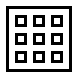 Б.   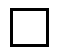 В. 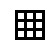 Г.     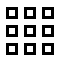 Д. вірної відповіді не наведено32Який варіант невірний?А.	<ol type="A">Б.	<ol type="I">В.	<ol type="a">Г.	<ol type="N">Д.	<ol type="i">33Скільки стовпців в даному шаблоні:<table><tr><td></td><td></td><td></td></tr><tr><td></td><td></td><td></td></tr></table>А.	1Б.	3 В.	2Г.	4Д.	634Де НЕ спрацюють коментарі в HTML-коді:А.	<a href="sea.png"><!--посилання--></a>Б.	<title><!—Коментарi--></title>В.	<abbrtiltle="розшифровка абревіатури"><!-- абревіатура --></abbr>Г.	<img<!--src="fish.png"-->>Д.	<a<!--href="sea.png"-->>посилання</a>35Вкажіть абсолютну адресу сайту:А.	/wiki/url.htmlБ.	https://wiki/url.html В.	wiki/url.htmlГ.	../wiki/url.htmlД.	url.html36Вкажіть протокол в адресі сайту:         https://zarabotat-na-sajte.ru/wiki/url.htmlА.	//Б.	wikiВ.	zarabotat-na-sajte.ruГ.	url.htmlД.	https://37Вкажіть доменне ім'я в адресі сайту:           https://zarabotat-na-sajte.ru/wiki/url.htmlА.	zarabotat-na-sajte.ru Б.	wikiВ.	url.htmlГ.	https://Д.	html38Який тег використовує атрибут src:А.	<img>Б.	<link>В.	<a>Г.	<meta>Д.	<style>39Якому об’єкту потрібно писати альтернативний текст:А.	<link>Б.	<title>В.	<img>Г.	<a>Д.	<style>40Оберіть посилання з правильним синтаксисом:А.	<a href = "http://www.wisdomweb.ru"/> wisdomweb.ruБ.	<a href="http://www.wisdomweb.ru" value="wisdomweb.ru"/>В.	<a src = "http://www.wisdomweb.ru"> wisdomweb.ru</a>Г.	<a href = "http://www.wisdomweb.ru"> wisdomweb.ru </a>Д.	<a href = "http://www.wisdomweb.ru">41Які атрибути має поданий абзац:<p id="a65" align="center" class="saler" style="color:green"> Зірочка заміняє собою будь-який символ, або набір символів, наприклад, при вводі *.doc будуть знайдені всі файли з розширенням doc. </p>А.	style="color:green"Б.	align="center"В.	усі відповіді вірні Г.	id="a65"Д.	class="saler"42Який з поданих атрибутів вказує шлях до малюнка тегу <img>?А.	src Б.	altВ.	actionГ.	titleД.	href43За допомогою якого атрибута в HTML-таблицях відбувається вирівнювання по вертикалі?А.	paddingБ.	valign В.	spacingГ.	marginД.	align44У тексті розділ "Передмова" виділено заголовком другого рівня і позначений міткою "preface". Виберіть вірний варіант коду для переходу до поміченої області.А.	<a name="preface"> Передмова </a>Б.	<h2 id="preface"> Передмова </h2>В.	<h2 href="preface"> Передмова </preface>Г.	<h2 id="#preface"> Передмова </h2>Д.	<a href="#preface"> Передмова </a>45Виберіть тег, який НЕ може використовуватися при створенні таблиціА.	<row>Б.	<col>В.	<colgroup>Г.	<th>Д.	<сaption>46На сторінку необхідно вставити зображення im.jpg з папки image, що знаходиться в каталозі вище на один рівень сторінки. Виберіть правильний код:А.	<img src="www.image/im.jpg" alt="Підказка" width="17" height="16">Б.	<img src="./image/im.jpg" alt="Підказка " width="17" height="16">В.	<img src="../image/im.jpg" alt="Подсказка" width="17" height="16">Г.	<img src="/im.jpg" alt=" Підказка" width="17" height="16">Д.	<img src="image/im.jpg" alt="Підказка" width="17" height="16">47Вкажіть правильний варіант створення гіпертекстового посилання в html.А.	<a>http://www.quizful.net</a>Б.	<a href = "http://www.quizful.net"> quizful </a>В.	<a target = "http://www.quizful.net"> quizful </a>Г.	<a link = "http://www.quizful.net"> quizful </a>Д.	<a url = "http://www.quizful.net"> quizful </a>48Який атрибут дозволяє об'єднати по горизонталі кілька елементів таблиці:А.	colgroupБ.	rowspanВ.	colspanГ.	cellspacingД.	col49В яких випадках посилання вказує на закладку?А.	<a href="#ch1">link</a>Б.	<a id="#ch1">link</a>В.	<a href="http://www.some.net/doc.html">link</a>Г.	<a href="ch1#">link</a>Д.	<a href="doc.html">link</a>50Значенням атрибута border може бути:А.	10 Б.	#fc3В.	solidГ.	greenД.	left51Який тег виділяє основний зміст сторінки і не повторюється на інших сторінках. А.	<section>Б.	<header>В.	<nav>Г.	<main>Д.	<article>52Який тег позначає великий смисловий (або «логічний») розділ:А.	<header>Б.	<aside>В.	<section>Г.	<main>Д.	<article>53Який тег позначає цілісний, закінчений і самостійний фрагмент інформації, його можна вирвати з одного місця і вставити в інше (на іншу сторінку сайту або на інший сайт), і сенс вмісту тега при цьому не загубиться:А.	<aside>Б.	<main>В.	<section>Г.	<header>Д.	<article>Тема 3.Форми в HTML5. Аудіо і відеоТема 3.Форми в HTML5. Аудіо і відеоТема 3.Форми в HTML5. Аудіо і відео54Оберіть правильний синтаксис, що визначає поле для вводу паролю:А.	<input type="text " value="hidden">Б.	<password></password>В.	<input type="password">Г.	<input name ="password" type="hidden">Д.	<input type= "text" value="password">55Виберіть правильний синтаксис, що створює багаторядкове поле введення:А.	<text>Б.	<textarea>В.	<select>Г.	<input type= "textarea">Д.	<input type="text" cols="5" rows = "5">56Виберіть назву атрибута тега <form>, за допомогою якого можна задати URL, на який передаються дані, введені в форму:А.	enctypeБ.	urlВ.	action Г.	srcД.	href57За допомогою якого тега в формі створюється список, що розкривається :А.	<textarea>Б.	<multi>В.	<optgroup>Г.	<select>Д.	<option>58За допомогою якого тега потрібно задавати підписи до полів форми:А.	captionБ.	fieldВ.	label Г.	textД.	name59Який атрибут дозволяє створити поля тільки для читання:А.	enctypeБ.	actionВ.	requiredГ.	readonly Д.	pattern60Який атрибут дозволяє встановити обов'язкові поля для заповнювання:А.	required Б.	disabledВ.	enctypeГ.	multipleД.	accept61Який атрибут дозволяє створити підказку по замовчуванню в полях форми:А.	disabledБ.	acceptВ.	tabindexГ.	actionД.	placeholder62Який тег може містити тег <fieldset>:А.	<optgroup>Б.	<legend>В.	<option>Г.	<label>Д.	<select>63Тег <fieldset> призначений для…А.	для групування елементів форми Б.	для групування комірок таблиціВ.	для задання текстовим полям списку варіантівГ.	для створення великого текстового поляД.	для групування елементів у випадаючому списку64Який обов'язковий атрибут використовується для задання текстовим полям списка варіантів<input type="text" ...>А.	listБ.	optionВ.	valueГ.	nameД.	id65Виберіть правильний синтаксис для створення кнопки відправки форми:А.	<input type="button" name="Sub" value="submit">Б.	<input type="submit" name="Sub" value="Send">В.	<submit type="button " name="Sub" value="Send">Г.	<form type = "submit" name = "Send" value ="Sub">Д.	<input type="button" name="submit" value="Send">66Яке значення атрибуту type потрібно задати для тега input щоб створити поле для завантаження файла:А.	file Б.	multipart/form-dataВ.	avatarГ.	imgД.	post67Яке значення атрибуту enctype потрібно задати для відправки форми, що містить файли:А.	application/x-www-form-urlencodedБ.	text/plainВ.	multipart/form-data Г.	postД.	multiple68Який з наведених варіантів задає спосіб передачі даних форми:А.	action="action.php"Б.	enctype="multipart/form-data"В.	target="_blank"Г.	method="post" Д.	enctype="text/plain"69Який тег дозволяє згрупувати елементи у випадаючому списку?А.	<optgroup>Б.	<datalist>В.	<legend>Г.	<fieldset>Д.	<select>  з атрибутом name="groups"70За допомогою якого тегу можна задати список варіантів для текстових полів?А.	<select>Б.	<optgroup>В.	<legend>Г.	<datalist>Д.	<fieldset>71За допомогою якого тегу можна групувати елементи форми?А.	<datalist>Б.	<output>В.	<fieldset>Г.	<optgroup>Д.	<select> з атрибутом name="groups"72Який атрибут створює підказку по замовчуванню в текстових полях?А.	nameБ.	labelВ.	placeholder Г.	acceptД.	required73Який атрибут створює неактивні поля форми:А.	placeholderБ.	disabled В.	readonlyГ.	tabindexД.	required74Який елемент форми не має атрибуту max?А.	<input type = "password">Б.	<meter>В.	<input type = "number">Г.	<progress>Д.	<input type = "range">75Який елемент форми не має атрибуту min?А.	<input type="date">Б.	<meter>В.	<input type = "range">Г.	<input type = "number">Д.	<progress>76Який атрибут тегів audio та video відповідає за автостарт програвання?А.	preloadБ.	controlsВ.	autoplay Г.	posterД.	loop77Який атрибут тегів audio та video відповідає за циклічне програвання?А.	preloadБ.	posterВ.	controlsГ.	loop Д.	autoplay78Який атрибут тегів audio та video відповідає за відображання панелі управління з кнопками?А.	controls Б.	autoplayВ.	posterГ.	loopД.	preload79Який атрибут тегів audio та video забезпечує завантажування файлу у пам’ять одразу після завантаження сторінки?А.	controlsБ.	loopВ.	posterГ.	autoplayД.	preload80Який атрибут тегу video забезпечує відображення картинки замість відео, поки воно не завантажиться?А.	loopБ.	controlsВ.	preloadГ.	autoplayД.	poster81В якому атрибуті вказується адреса програми чи документа, який оброблює дану форму?А.	enctypeБ.	disabledВ.	acceptГ.	action Д.	required82В якому атрибуті вказується спосіб кодування даних форми при їх відправці на сервер?А.	actionБ.	requiredВ.	enctype Г.	placeholderД.	disabled83Який атрибут забезпечує обмеження на типи файлів, які можна вибрати для <input type="file"..?А.	actionБ.	enctypeВ.	requiredГ.	accept Д.	disabled84Який атрибут вказує певне правило, згідно якого потрібно вводити і перевіряти дані в полі форми?А.	enctypeБ.	actionВ.	acceptГ.	pattern Д.	disabledТема 4. SVGТема 4. SVGТема 4. SVG85Який з поданих елементів форми підтримує атрибут multiple?А.	<textarea>Б.	<input type="text" >В.	<input type = "file">Г.	<input type="hidden">Д.	<input type="checkbox" >86SVG. Який тег дозволяє створити багатокутник?А.	<rect>Б.	<polygon>В.	<points>Г.	<line>Д.	<polyline>87SVG. Який тег дозволяє створити прямокутник?А.	<polygon>Б.	<rect>В.	<line>Г.	<points>Д.	<polyline>88SVG. Який тег дозволяє створити ламані лінії?А.	<rect>Б.	<points>В.	<polygon>Г.	<polyline>Д.	<line>89SVG. Який тег підтримує атрибут points?А.	<line>Б.	<rect>В.	<ellipse>Г.	<circle>Д.	<polygon>90SVG. Який атрибут задає колір обведення?А.	fillБ.	stroke-linejoinВ.	stroke-linecapГ.	stroke Д.	stroke-width91SVG. Яка властивість задає товщину обведення?А.	stroke-linejoinБ.	fillВ.	stroke-linecapГ.	stroke-width Д.	stroke-dasharray92SVG. Яка властивість вказує, як веде себе обведення на кінцях ліній?А.	stroke-dasharrayБ.	stroke-linejoinВ.	stroke-linecap Г.	stroke-dashoffsetД.	stroke-opacity93SVG. Яка властивість дозволяє керувати типом обведення на згинах ліній?А.	stroke-opacityБ.	stroke-dasharrayВ.	stroke-dashoffsetГ.	stroke-linecapД.	stroke-linejoin94SVG. Яка властивість дозволяє керувати типом пунктирних ліній?А.	stroke-linecapБ.	stroke-opacityВ.	stroke-linejoinГ.	stroke-dasharray Д.	stroke-dashoffset95SVG. Яка властивість дозволяє встановити зсув пунктирному обведенню?А.	stroke-dasharrayБ.	stroke-dashoffset В.	stroke-opacityГ.	stroke-linejoinД.	stroke-linecapТема 5. Робота зі стилями CSSТема 5. Робота зі стилями CSSТема 5. Робота зі стилями CSS96Що відбудеться при застосуванні наступного стилю:p:first-letter {  color: red;А. встановлює червоний колір для першої букви кожного абзацуБ. встановлює червоний колір для першого рядка кожного абзацуВ. встановлює червоний колір для першого речення кожного абзацуГ. встановлює червоний колір для кожної першої букви кожного слова першого абзацуД. встановлює червоний колір для кожної першої букви кожного слова кожного абзацу97Які значення НЕ може приймати властивістьfont-weightА. bolderБ. lighter В. bold Г. small-capsД. 40098Що виконує властивістьtext-decoration: line-throughА. виводить текст без оформлення, прибирає нижнє підкреслювання у посилань.Б. підкреслює текст
В. додає тексту межу зверху.Г. перекреслює текст.Д.задає напрямок написання тексту99Що виконує властивістьtext-decoration:overlineА. виводить текст без оформлення, прибирає нижнє підкреслювання у посилань.Б. підкреслює текст.В. додає тексту межу зверху.Г. перекреслює текст.Д. задає напрямок написання текстузліва направо або  справа наліво100Що відбувається при виконанні властивості text-align: justifyА. успадкування значення властивості від батьківського елементаБ. вирівнювання по ширині елемента
В. вирівнювання по центру елемента
Г. встановлення значення властивості в значення за замовчуванням
Д. немає такого значення у властивості text-align101Що відбувається при виконанні властивості text-align: initialА. успадкування значення властивості від батьківського елементаБ. вирівнювання по ширині елемента
В. вирівнювання по центру елемента
Г. встановлення значення властивості в значення за замовчуванням
Д. немає такого значення у властивості text-align102Що відбувається при виконанні властивості text-align: inheritА. успадкування значення властивості від батьківського елементаБ. вирівнювання по ширині елемента
В. вирівнювання по центру елемента
Г. встановлення значення властивості в значення за замовчуванням
Д. у властивості text-align такого значення не існує103До яких елементів буде застосований даний стиль:p   .first   a {color: green;}А.	даний стиль застосується до першого посилання, яке розташоване всередині будь-якого тега класу .first, який є нащадком елемента <p>Б.	даний стиль застосується до всіх посилань, які розташовані всередині будь-якого тега класу .first, який є нащадком елемента <p>В.	даний стиль застосується до будь-якого посилання, розташованого усередині іншого елемента, позначеного класом .first.Г.	даний стиль застосується до першого  посилання, нащадка абзацу з класом firstД.	даний стиль застосується до всіх посилань, прямим нащадкам абзацу з класом first104До яких елементів буде застосований даний стиль:h1> p {color: green;}А.	до всіх елементів p, які є прямими нащадками по відношенню до елементу h1 Б.	до всіх перших абзаців, що йдуть безпосередньо за будь-яким тегом <h1>, не зачіпаючи інші абзациВ.	до всіх перших абзаців, які розташовані всередині елемента h1Г.	до всіх абзаців, які розташовані всередині елемента h1Д.	до всіх абзаців, які є сестринськими по відношенню до будь-якого заголовку h1 і йдуть відразу після нього.105До яких елементів буде застосований даний стиль:h1 + p{color: red;}А.	до всіх абзаців, які є сестринськими по відношенню до будь-якого заголовку h1 і йдуть відразу після нього.Б.	до всіх елементів p, які є прямими нащадками по відношенню до елементу h1В.	до всіх перших абзаців, які розташовані всередині елемента h1Г.	до всіх абзаців, які розташовані всередині елемента h1Д.	до всіх перших абзаців, що йдуть безпосередньо за будь-яким тегом <h1>, не зачіпаючи інші абзаци106До яких елементів буде застосований даний стиль:h1 ~ p{color: white;}А.	до всіх перших абзаців, які розташовані всередині елемента h1Б.	до всіх елементів p, які є прямими нащадками по відношенню до елементу h1В.	до всіх абзаців, які є сестринськими по відношенню до будь-якого заголовку h1 і йдуть відразу після нього. Г.	до всіх абзаців, які розташовані всередині елемента h1Д.	до всіх перших абзаців, що йдуть безпосередньо за будь-яким тегом <h1>, не зачіпаючи інші абзаци107До яких елементів буде застосований даний стиль:p[class~="feature"] {color: black;}А.	до всіх абзаців, ім'я класу яких закінчується featureБ.	до всіх абзаців, значенням якого є набір слів розділених пробілами, одне з яких в точності дорівнює feature В.	до всіх абзаців, ім'я класу яких feature або починається на featureГ.	до всіх абзаців, ім'я класу яких містить feature в будь- якому місціД.	до всіх абзаців, ім'я класу яких починається на feature108До яких елементів буде застосований даний стиль:p[class|="feature"] {color: black;}А.	до всіх абзаців, ім'я класу яких закінчується featureБ.	до всіх абзаців, ім'я класу яких починається на featureВ.	до всіх абзаців, ім'я класу яких може бути або в точності "feature " або може починатися з "feature " з відразу ж наступним "-" Г.	до всіх абзаців, ім'я класу яких містить featureД.	до всіх абзаців, ім'я класу яких містить feature в будь- якому місці109До яких елементів буде застосований даний стиль:p[class^="feature"] {color: yellow;}А.	до всіх абзаців, ім'я класу яких закінчується featureБ.	до всіх абзаців, ім'я класу яких містить featureВ.	до всіх абзаців, ім'я класу яких feature або починається на featureГ.	до всіх абзаців, ім'я класу яких містить feature в будь- якому місціД.	до всіх абзаців, ім'я класу яких починається на feature110До яких елементів буде застосований даний стиль:p[class$="feature"] {color: black;}А.	до всіх абзаців, ім'я класу яких починається на featureБ.	до всіх абзаців, ім'я класу яких feature або починається на featureВ.	до всіх абзаців, ім'я класу яких закінчується feature Г.	до всіх абзаців, ім'я класу яких містить featureД.	до всіх абзаців, ім'я класу яких містить feature в будь- якому місці111До яких елементів буде застосований даний стиль:p[class*="feature"] {color: green;}А.	до всіх абзаців, ім'я класу яких закінчується featureБ.	до всіх абзаців, ім'я класу яких містить featureВ.	до всіх абзаців, ім'я класу яких feature або починається на featureГ.	до всіх абзаців, ім'я класу яких починається на featureД.	до всіх абзаців, ім'я класу яких містить принаймні одне входження рядка "feature " як підрядка112До яких елементів буде застосований даний стиль:li:nth-child(3n) {color: yellow;}А.	до третього дочірнього елемента <li>Б.	до всіх елементів <li>, починаючи з третьогоВ.	до кожного третього елементу <li> серед дочірніх Г.	до всіх непарних елементів <li>Д.	до третього дочірнього елемента <li>, починаючи з кінця113До яких елементів буде застосований даний стиль:li:nth-child(3n+2) {color: red;}А.	до 3+2=5 елемента <li> серед дочірніхБ.	до всіх непарних елементів <li>, починаючи з 2-гоВ.	до всіх парних елементів <li>, починаючи з 3-гоГ.	до кожного третього елемента <li>, починаючи з 2-го Д.	до кожного другого елемента <li>, починаючи з 3-го114До яких елементів буде застосований даний стиль:li:nth-child(odd) {color: red;}А.	до всіх парних дочірніх елементів <li>Б.	до всіх парних дочірніх елементів <li>, починаючи з кінцяВ.	до елемента <li>, який є єдиним дочірнім елементомГ.	до всіх непарних дочірніх елементів <li>, починаючи з кінцяД.	до всіх непарних дочірніх елементів <li>115Якого кольору набуде елемент після наступних правил:.first  #sidebar {color: grey;}#sidebar {color: orange;}li#sidebar  {color: aqua;}#sidebar[alt] {color: green;}#sidebar:before{color: yellow}  А.	greyБ.	yellowВ.	orangeГ.	green Д.	aqua116Якого кольору набуде елемент після наступних правил:div span {background-color: blue} #floor  .cat {background-color: grey}.cat {background-color: purple} #floor  span {background-color: red}div   .cat {background-color: orange}А.	orangeБ.	grey В.	redГ.	purpleД.	blue117Яка властивість змінює колір тексту?А.	font-familyБ.	font-сolorВ.	text-colorГ.	backgroundД.	color118Як задати стиль для посилань всередині елемента <footer>?А.	a footerБ.	footer  a В.	footer + aГ.	footer > aД.	footer~a119Як коректно задати стиль тільки для елемента <div> з ідентифікатором loom?А.	:loom {font-size: 1em; }Б.	div {font-size: 1em; }В.	div  #loom{font-size: 1em;}Г.	#loom {font-size: 1em; } Д.	.loom {font-size: 1em; }120В яких випадках застосовуватиметься стиль селектора   div p?А.	Коли <div> розташований всередині <p>Б.	Коли <div> йде відразу після <p>В.	Коли <p> йде відразу після <div>Г.	Коли <p> є прямим нащадком <div>Д.	Коли <p> розташований всередині <div>121Яке правило CSS написано коректно?А.	a [color: red; ]Б.	a {color = red; }В.	{a: color = red; }Г.	a {color:"red"}Д.	a {color: red; }122Потрібно зробити чорний напівпрозорий колір фону. Яке значення background для цього підійде?А. transparentБ. hsl(0,0,50)В. #333333Г. rgba(0,0,0,0.5)Д. hsla(0,0,50,0.5)123Чому дорівнює розмір font-size у h1 в пікселях?body { font-size: 16px; }
div { font-size: 18px; }
divh1 { font-size: 2em; }А. 36рхБ. 32рхВ. 18рхГ. 16рхД. 9рх124Чому дорівнює розмір font-size у h1 в пікселях?html { font-size: 16px; }
div { font-size: 18px; }
div h1 { font-size: 2rem; }А. 16рхБ. 18рхВ. 32рхГ. 36рхД. 8рх125Чому дорівнює 1em?А. Розміру font-size у батькаБ. 12рхВ. 1% від ширини батькаГ. 1.5remД. Розміру font-size у кореневого елемента126Яка властивість дозволяє встановити жирність шрифту:А. fontБ. font-weightВ. font-styleГ. font-familyД. style127Який з перерахованих нижче селекторів є контекстним (селектор нащадків)?А.   p  strong { ... }Б.   ul.hit { ... }В.   .footer ~.menu a { ... }Г.   .hit > .missД.   .hit+ .miss128Який з перерахованих нижче селекторів є сусіднім?А.   p  strong { ... }Б.   ul.hit { ... }В.   .footer ~.menu  a { ... }Г.   .hit:after{...}Д.   .hit> .miss129Який з перерахованих нижче селекторів є дочірнім?А. p  strong { ... }Б. ul.hit { ... }В. .footer ~.menu a { ... }Г. .hit + .missД. .hit> .miss130Що виконує властивість background-clipА. визначає, де буде позиціонуватися фонове зображенняБ. визначає спосіб заповнення фоном елемента (тільки контент, до внутрішніх відступів, до зовнішнього краю елемента)В. дозволяє масштабувати фонове зображення по вертикалі і горизонталі
Г. дозволяє фіксувати фонове зображення при прокручуванні сторінки
Д. визначає в якому порядку будуть накладатися елементи131Що виконує властивість background-attachmentА. визначає, де буде позиціонуватися фонове зображенняБ. визначає спосіб заповнення фоном елемента (тільки контент, до внутрішніх відступів, до зовнішнього краю елемента)
В. дозволяє масштабувати фонове зображення по вертикалі і горизонталі
Г. дозволяє фіксувати фонове зображення при прокручуванні сторінки
Д. визначає варіант позиціонування – абсолютне чи відносне132Який з перерахованих нижче селекторів містить псевдоклас?А. li:after { ... }Б. p:first-letter {... }В. .alert:hover { ... }Г. img[alt] { ... }Д. ul.hit { ... }133Для яких елементів буде застосований даний стиль:li:nth-child(3n-1) {color: white;}А. 2, 5, 8, 11,...Б. До кожного третього, починаючи з 1-гоВ. До кожного третього, починаючи з кінцяГ. 1, 2, 3Д. До кожного третього, починаючи з 2-го, з кінця134Що з наведеного НЕ є псевдоелементом у CSS?А. :beforeБ. :first-lineВ. :selectionГ. :selectionД. :nth-of-type()Тема 6. Блочні і рядкові елементиТема 6. Блочні і рядкові елементиТема 6. Блочні і рядкові елементи135<style>.one{	width:100px;	border:1px solid red;	margin:10px	}.two{	width:100px;	border:1px solid blue;	margin:20px	}</style><body><div class="one">Block1</div><div class="two">Block2</div></body>Якою буде відстань між блоками?А. 10pxБ. 20px
В. 20pt
Г. 10pt
Д.15 px136HTML:<div id="floor"><span class="cat-in-box"> Кексик </span></div>CSS:span {  background-color: green;}div span {  background-color: blue}#floor .cat-in-box {  background-color: grey;}.cat-in-box {  background-color: violet;}Якого кольору буде фон блоку?А. зелений Б. сірий
В. синій
Г. фіолетовий
Д. ніякий із них137div #side {border-color: green; border-color-top: black;}Якого кольору буде рамка з усіх боків елемента div?А. всі 4 сторони зеленіБ. три сторони зелені, верхня чорнаВ. рамки взагалі не буде Г. одна сторона зелена, верхня сторона чорнаД. верхня і нижня чорні, інші – зелені138Яке значення потрібно присвоїти властивості елемента display, щоб він не відображався на сторінці?А. display:blockБ. display:none
В. display:inline
Г. display:invisible
Д. display:hidden139Що відбудеться при застосуванні наступного стилю:p {font: italic bold 14px/12px Arial, " Times New Roman"}А. шрифт кожного абзацу: arial, курсив, полужирний, розмір шрифта 14рх, міжабзацний інтервал 12рхБ. шрифт кожного абзацу: arial, курсив, полужирний, розмір шрифта 14рх, міжрядковий інтервал 12рх
В. шрифт кожного абзацу: arial, курсив, полужирний, розмір шрифта першої літери абзацу - 14рх, інші літери -  12рхГ. шрифт кожного абзацу для arial: курсив, полужирний, розмір шрифта 14рх, а для times new roman:курсив, полужирний, розмір шрифта 12рхД. стиль не працюватиме140Що виконає наступний стиль:table td:first-child{background-color:red}А. перша комірка таблиці зафарбується в червоний колірБ. перший рядок таблиці зафарбується в червоний колір
В. перший стовпець таблиці зафарбується в червоний колір
Г. всі крім першого рядка таблиці зафарбуються в червоний колір
Д. всі крім першого стовпчика таблиці зафарбуються в червоний колір141Яка властивість може приймати значення (normal / italic / oblique / inherit)?А. font-variantБ. font-weightВ. font-type
Г. font-styleД. font-family142За допомогою якої властивості можна задати величину полів за межами рамки елемента?А. padding Б. margin
В. field-sizeГ. border-space
Д. max-width143За допомогою якої властивості можна задати відстань між контентом елемента і його рамкою?А. padding Б. margin
В. field-sizeГ. border-space
Д. max-width144Яке із значень властивості color є невірним?А. {сolor: # A9A9FF;}Б. {сolor: # 00F;}В. {сolor: rgb (0,0,255);}Г. {сolor: rgb (0%, 0%, 100%)}Д. {сolor: rgb (# A9, #CCC, 100%)}145Для розміщення елемента у лівій або правій межі і забезпечення обтікання тексту навколо нього використовується властивістьА. alignБ. floatВ. positionГ. marginД. display146Яка властивість використовується для задання проміжків між клітинками таблиці А.border-collapseБ. border-sizeВ. border-spacingГ. captionД. border-padding147Яке значення за замовчуванням містить CSS-властивість background-color А. transparentБ. noneВ. #fffГ. whiteД. #000148Яке значення властивості display встановлено за замовчуванням у HTML-елемента span?А. blockБ. inline-blockВ. inlineГ. list-itemД. fixed149Яка із зазначених властивостей допомагає керувати видимістю вмісту при переповненні блочного елементаА. scrollБ. wrapВ. hiddenГ. overflowД. block150Яка властивість використовується для встановлення типу маркера спискуА. list-style-typeБ. typeВ. listГ. list-typeД. li-style151Що визначає властивість height?А. Висоту вмісту елемента.Б. Висоту блокуВ. Висоту блоку+marginГ. Висоту вмісту+padding+borderД. Висоту блоку мінус border152Яка властивість для блоку є обов'язковою?А. Немає обов'язкових властивостей.Б. marginВ. paddingГ. heightД. width153З поданих тверджень виберіть одне правильне:А. Блочні елементи можуть містити тільки блочні елементиБ. Блочні елементи можуть містити тільки рядкові елементиВ. Блочні елементи можуть містити і блочні і рядкові елементи одразуГ. Блочні елементи можуть містити або блочні або рядкові елементиД. Блочні елементи <p> можуть містити всередині себе також блочні елементи <p>154Необхідно зробити внутрішні відступи всередині тегу <span>Рядкові елементи</span>та рамку навколо нього в тексті так, щоб текст і рамка не виступали на інший текст:Lorem ipsum dolor sitamet, consect eturad ipis cingelit. <span>Рядкові елементи</span>. Sed vul put atesagittis turpis, a hend reritsapien.А. span{padding: 15px;	  border:2px solid black;}Б. span{padding: 15px;	  margin: 20px;	  border:2px solid black;}В. span{display: inline-block;	  padding: 15px;	  border:2px solid black;}Г. span{display: block;	  padding: 15px;	  border:2px solid black;}Д. span{display: inline;	  padding: 15px;	  border:2px solid black;}155Що визначає padding?А. Відстань між вмістом і границею елементаБ. Відстань від границі до інших елементівВ. Відстань від вмісту до інших елементівГ. Відстань від внутрішнього до зовнішнього відступуД. Висоту вмісту елемента156Яка помилка міститься в наступному коді:div {
 background: #fc0;
 padding: 10px;
 padding-left: -10px;
}А. padding не можна комбінувати з backgroundБ. padding-left повинен йти перед paddingВ. padding не може бути від’ємнимГ. Не можна одночасно використовувати padding   і  padding-leftД. Не вірно заданий background157Як обчислюється значення padding-top: 10%?А. 10% від висоти вмісту блокуБ. 10% від висоти всього блокуВ. 10% від ширини всього блокуГ. 10% від ширини вмісту блокуД. 10% від ширини батьківського елемента158Яке значення padding буде зліва?padding: 5px 10px 15px 20px;А. 5рхБ. 10рхВ. 15рхГ. 20рхД. Помилка в коді159Яке значення padding буде знизу?padding: 5px 10px 15px;А. 5рхБ. 10рхВ. 15рхГ. 0Д. Помилка в коді160Яке значення padding буде праворуч?padding: 5px 10px 15px 20px;А.5рхБ. 10рхВ. 15рхГ. 20рхД. Помилка в коді161Яке значення padding буде зверху?padding: 5px 10px 15px 20px;А. 5рхБ. 10рхВ. 15рхГ. 20рхД. Помилка в коді162Яке значення padding буде знизу?padding: 5px 10px;А. 5рхБ. 10рхВ. 0рхГ. 15рхД. Помилка в кодіТема 7. Позиціонування елементів. CSS-текст. Відображення елементівТема 7. Позиціонування елементів. CSS-текст. Відображення елементівТема 7. Позиціонування елементів. CSS-текст. Відображення елементів163Що відбудеться при виконанні властивостіdisplay:blockА. елемент буде вести себе як блок, інші елементи будуть його обтікатиБ. не відбудеться перенос рядка до і після елемента
В. відбудеться перенос рядка до і після елемента
Г. відбудеться перенос рядка після елемента
Д. відбудеться перенос рядка до елемента164Що відбудеться при виконанні властивостіdisplay:inline-blockА. елемент буде вести себе як блок, інші елементи будуть його обтікатиБ. не відбудеться перенос рядка до і після елемента
В. відбудеться перенос рядка до і після елемента
Г. відбудеться перенос рядка після елемента
Д. відбудеться перенос рядка до елемента165Що відбудеться при виконанні властивостіdisplay:inlineА. елемент буде вести себе як блок, інші елементи будуть його обтікатиБ. не відбудеться перенос рядка до і після елемента
В. відбудеться перенос рядка до і після елемента
Г. відбудеться перенос рядка після елемента
Д.Елемент відобразиться як рядковий. Значення inline скасовує особливість блокових елементів починатися з нового рядка166Якщо всередині блоку з position: absolute розташовані елементи, для яких задано обтікання float, то  чому буде дорівнювати висота цього елемента?А. висоті найвищого з цих елементівБ. висоті найпершого з цих елементів
В. висоті найнижчого з цих елементів
Г. висоті блока контейнера, заданій явно
Д. висоті останнього контейнера167Що відбудеться з елементом після застосування до нього стилю:.block{position: relative;}А. Елемент зміститься до найближчого батька, інші елементи залишаться на місцяхБ. Елемент залишиться на місці, а інші елементи змістяться, ніби цього елемента і не булоВ. Елемент зміститься до найближчого батька, і інші елементи змістяться, ніби цього елемента і не булоГ. Всі елементи залишаться на своїх місцяхД. Елемент зміститься до body-контейнера168Що відбудеться з елементом після застосування до нього стилю:.block{position: absolute;}А. Елемент зміститься до найближчого батька, інші елементи залишаться на місцяхБ. Елемент залишиться на місці, а інші елементи змістяться, ніби цього елемента і не булоВ. Елемент зміститься до найближчого батька, і інші елементи змістяться, ніби цього елемента і не булоГ. Всі елементи залишаться на своїх місцяхД. Елемент зміститься до body-контейнера169Що відбудеться з елементом після застосування до нього стилю:.block{position: fixed;}А. Елемент зміститься до найближчого батька, інші елементи залишаться на місцяхБ. Елемент залишиться на місці, а інші елементи змістяться, ніби цього елемента і не булоВ. Елемент зміститься до найближчого батька, і інші елементи змістяться, ніби цього елемента і не булоГ. Всі елементи залишаться на своїх місцяхД. Елемент зміститься до body-контейнера170Відносно чого зміщується елемент, у якого position задано як relative?А. Відносно вікна браузераБ. Відносно найближчого батькаВ. Відносно найближчого батька, в якого position задано НЕ staticГ. Відносно cвого початкового положенняД. Відносно найближчого батька, в якого position задано static171Від чого відраховується значення властивості left для фіксованого елемента?А. Від лівого краю сусіднього елемента.Б. Від лівого краю найближчого батька.В. Від лівого краю початкового положення елемента.Г. Від лівого краю браузера.Д. Від лівого краю найближчого батька, в якого position задано НЕ static172Від чого відраховується значення left для абсолютно позиціонованого елемента?А. Від лівого краю сусіднього елемента.Б. Від лівого краю найближчого батька.В. Від лівого краю початкового положення елемента.Г. Від лівого краю браузера.Д. Від лівого краю найближчого батька, в якого position задано НЕ static173Яка висота буде у елемента<section>, якщо до елементуh2 додати float: right?<Section><h2>Заголовок</ h2></ section>А. 1emБ.Висота заголовкуВ. 1remГ. 0Д. 36px174На сторінці є три вкладених один в одного блоки. Зовнішньому блоку задали position: absolute;Яка ширина блоків буде після виконання цього коду?HTML:<div class=”container”>CONTAINER	<div class=”one”>Text		<div class=”two”>Text</div>	</div></div>CSS:.container{	position: absolute;}А. Ширина кожного блоку буде дорівнювати ширині вікна браузераБ. Ширина кожного блоку буде дорівнювати ширині вмісту зовнішнього блоку В. Ширина блоку .container буде дорівнювати ширині його вмісту, а решта блоків буде дорівнювати ширині вікна браузераГ. Ширина кожного блоку буде дорівнювати ширині свого вмістуД. Ширина кожного блоку буде дорівнювати висоті вікна браузера175Відносно чогопозиціонується елемент з властивістюposition:fixedА. Відносно батьківського елементаБ. Відносно екрана браузераВ. Відносно того порядку, в якому він визначений в HTML-документіГ. Відносно батьківського елемента зі значенням position як  relative  або absoluteД. Відносно батьківського елемента елемента зі значенням position як static176Відносно чого позиціонується елемент з властивістю position: staticА. Відносно батьківського елементаБ.  Відносно того порядку, в якому він визначений в HTML-документіВ.  Відносно батьківського елемента зі значенням position як  relative  або absoluteГ. Відносно батьківського елемента елемента зі значенням position як staticД. Залишається на місці в тому порядку, в якому він визначений в HTML-документі177Батьківський елемент-предок має властивість position:static, а його дочірній елемент має властивості:position:absolute;top: 15px;right: 30px;Відносно чого буде зміщений дочірній елемент?А. Відносно батьківського елемента з властивістю position, що має будь-яке значення: static, relative або absoluteБ. Відносно найближчого батьківського елемента з властивістю position, що не дорівнює staticВ. Відносно екрана браузераГ. Відносно того порядку, в якому він визначений в HTML-документіД. Відносно найближчого верхнього сусіднього елемента178Якщо ширині абсолютно позиціонованого елемента присвоєно значення auto, то її значення буде визначатися:А. Шириною вміста елементаБ. Шириною найближчого батьківського елементаВ. Шириною вікна браузераГ. Шириною батьківського елемента зі значенням position, яке НЕ дорівнює siaticД. Шириною батьківського елемента зі значенням position, яке дорівнює siatic179Якщо всередині блоку з position: absolute розташовані елементи, для яких задано обтікання float, то  чому буде дорівнювати висота цього блоку?А. висоті найвищого з цих елементівБ. висоті найпершого з цих елементівВ. висоті найнижчого з цих елементівГ. висоті блока контейнера, заданій явноД. 0рх180Якщо для елемента, що знаходиться всередині блоку,задати властивість float, то якою буде висота блоку:HTML:<div>	<span>TEXT</span></div>CSS:span{float:right;	height:20px;	border:12px solidred;}А. 0pxБ. 20рхВ. 44рхГ. 32рхД. 12рх181Є наступний код HTML:<aside>Колонка 1</aside><main>Колонка 2</main>Як зробити двоколонковий макет, щоб <aside> розташовувався праворуч, а <main> зліва від нього, займаючи всю ширину?А. aside{float:left; width:200px;}     main{float:right;}Б. aside{float:left; width:200px;}     main{margin-left:200px;}В. aside{float:right; width:200px;}main{margin-right:200px;}Г. aside{float:right; width:200px;}    main{float:left;}Д. aside{float:right; width:200px;}main{float:right;margin-left:0px;}182При використанні наступного стилю:.sidebar {float: right; width: 200px; }.content {min-height: 200px; }Блок sidebar відобразився поверх content, а не поруч з ним. Що треба виправити ?А. Замінити у float значення right на leftБ. Поміняти  місцями sidebar і contentВ. Додати overflowГ. Додати margin-rightД. Додати margin-left183Яка властивість змінює написання першої літери кожного слова в елементі, роблячи її прописною?А. text-transform: capitalizeБ. text-transform: uppercaseВ. text-indent: hangingГ. white-space: pre-wrapД. text-indent: each-line184Яка властивість додає відступ до першого рядка тексту?А. text-indentБ. first-lineВ. paddingГ. text-alignД. white-space185Якою властивістю можна встановити висоту рядка?А. line-heightБ. text-indentВ. font-sizeГ. text-transformД. letter-spacing186Яка властивість встановлює жирне накреслення тексту?А. font-weightБ. font-variantВ. font-typeГ. font-styleД. font-family187Виберіть правильний  стиль для абзацу, який відобразить кожне слово в абзаці з великої літери.p{text-transform:capitalize;}p{text-transform: uppercase;}p{hyphens:manual;}p{text-indent:each-line;}p{text-transform: initial;}188Який варіант НЕ підтримується властивістю text-transform?А. uppercaseБ. capitalizeВ. small-capsГ. noneД. inherit189Якщо для властивості box-shadow задати від’ємний радіус розмиття, де буде розташовуватись тінь?А. Тінь буде зліва від поляБ. Тінь буде над полемВ. Негативні значення не допускаютьсяГ. Негативні значення призведуть до зменшення тініД.Тінь буде зліва і над полем190Яке ключове слово потрібно вказати для властивості box-shadow, щоб задати внутрішню тінь для блоку?А. insetБ. blurВ. initialГ. inheritД. inside191У наведеному нижче фрагменті коду яке значення надається для правого нижнього кута?border-radius: 10px 20px 30px 40px;А. 10pxБ. 20pxВ. 30pxГ. 40pxД. Помилка в коді192Яке значення властивості background-size масштабує зображення так, щоб ширина і висота вміщувались у зоні вмісту?А. containБ. coverВ. fillГ. noneД. auto193Оберіть правильну поведінку рядкових елементів:А. Реагують на CSS-властивостіwidth і height.Б. Реагують на margin, сприймаючи і горизонтальні і вертикальні відступи.В. Частково реагують на padding, сприймаючи тільки горизонтальні відступи.Г. При завданні вертикальних padding візуально збільшуються, і збільшують займане місце (вони відштовхують інші елементи).Д. Сприймають рамки. Аналогічно padding рамки зверху і знизу збільшують займане елементом місце.194Чому буде дорівнювати ширина внутрішнього блоку(id="block"), виходячи з наведеного коду:HTML:<divid="container">	<divid="block">		Loremipsumdolorsitamet, consecteturadipiscingelit. Integerodiofelis, cursus a consequategestas, scelerisqueegetleo. Pellentesquehabitantmorbitristiquesenectusetnetusetmalesuadafamesacturpisegestas. 	</div></div>CSS:<style>#container{background-color: yellow;		width:800px}#block{border:1px solidblue;		width:100%;		padding:10px}</style>А. 800рхБ. 802рхВ. 798рхГ. 822рхД. 820рх195Чому буде дорівнювати ширина внутрішнього блоку(id="block"), виходячи з наведеного коду:HTML:<divid="container">	<divid="block">		Lorem ipsum dolor sitamet, consect eturadi piscin gelit. Integer odiofelis, cursus a consequ ategestas, scelerisq ueegetleo. Pellen tesquehabitant morbitrist iquesen ectuse tnetuset malesua dafame sacturp isegestas. 	</div></div>CSS:<style>#container{ background-color: yellow;		width:800px;}#block{border:1px solidblue;		width:100%;		padding:10px;		 box-sizing: border-box}</style>А. 800рхБ. 802рхВ. 798рхГ. 822рхД. 820рх196Для абзацу задали стиль: p {margin: 10px 0; }. Яка відстань буде між двома абзацами?А. 0Б. 10В. 15Г. 16Д. 20197Яке значення властивості overflow забороняє переповнення?А. noneБ. scrollВ. visibleГ. hiddenД. auto198Що робить властивість overflow?А. Управляє смугою прокрутки елемента.Б. Приховує або показує елемент.В. Управляє вмістом елемента при переповненні.Г. Змінює тип елемента.Д. Управляєвнутрішнімивідступамиелемента199Яка властивість дозволяє змінювати тип елемента?А. typeБ. displayВ. paddingГ. floatД. visibility200Яке значення display прибирає елемент зі сторінки?А. blockБ. noneВ. list-itemГ. inlineД. hidden201У записі border: 1px solidred що означає solid?А. Бік границі.Б. Стиль границі.В. Колір границі.Г. Товщину границі.Д. Насиченість кольору202Яка властивість не працює для рядкових елементів?А. widthБ. borderВ. floatГ. paddingД. margin203Що станеться, якщо висота тексту перевищить задану через height висоту блоку?А. Зайвий текст обріжетьсяБ. У блоці з'явиться смуга прокруткиВ. Текст сховається цілкомГ. Текст відобразиться поверх блокуД. Висота блоку збільшиться до розміру вмісту тексту204В якому напрямку за замовчуванням йде лінійний градієнт?А. Від низу до верхуБ. Зверху до низуВ. Справа налівоГ. Зліва направоД. Під кутом 45 градусів205Як в градусах задати напрямок градієнта від низу до верху?А. 0Б. 90В. -90Г. 180Д. -180206Звідки починається радіальний градієнт за замовчуванням?А. Від найближчої сторониБ. Від центруВ. Від найближчого кутаГ. Від дальнього кутаД. Від дальньої сторони207Що відбудеться з елементом після застосування для нього стилю:transform: scale(-1);А. Елемент залишиться у початковому розміріБ. Елемент подвоїться в розміріВ. Елемент зменшиться наполовинуГ. Елемент зникнеД. Елемент віддзеркалиться208Виберіть необхідне значення, яке потрібно записати в дужках, для трансформації, щоб збільшити масштаб в два рази:transform: scale ();210.550%200%209Виберіть необхідне значення, яке потрібно записати в дужках для трансформації, щоб зменшити масштаб в два рази:transform: scale ();0.5250%-2-50%210Виберіть необхідне значення, яке потрібно записати в дужках, для трансформації, щоб віддзеркалити елемент:transform: scale ();-10-100%-50% -50%1turn211Запишіть необхідне значення, яке потрібно записати в дужках, для трансформації, щоб елемент зник:transform: scale ();0-1-100%nonehideТема 8. Переходи та анімація в CSSТема 8. Переходи та анімація в CSSТема 8. Переходи та анімація в CSS212Студенту потрібно було анімувати властивість display, плавно помінявши значення block на none. Але бажаного результату немає. Чому?div {display: block; transition: 1s; }div: hover {display: none; }А.  Властивість display не анімуєтьсяБ.  :hover не можна застосовувати до divВ.  Немає обов’язкової властивості transition-durationГ.  transition потрібно вказувати для :hoverД. Не вказана властивість transition-property213Яке значення задасть тривалість переходу 0,8 секунд ?А. 800msБ. 0,8sВ. 0.8secГ. 8msД. 0.8214Яка властивість для створення переходу є обов’язковою?А. transition-durationБ. transition-propertyВ. transition-timing-functionГ. transition-delayД. Всі властивості є обов’язковими215Яке значення transition-timing-function використовується за умовчанням?А. ease-outБ. ease-inВ. linearГ. easeД. ease-in-out216Для яких властивостей за замовчуванням відбувається перехід в CSS?А. Для всіхБ. Для рядковихВ. Для блоковихГ. Для background і colorД. Ні для яких217Що означає значення ease-in властивості transition-timing-function?А. Постійна швидкістьБ. Повільно починається, швидко завершуєтьсяВ. Повільно починається, швидко всередині, повільно завершуєтьсяГ. Швидко починається, повільно завершуєтьсяД.Починається з більш виразним уповільненням, всередині з більш виразним прискоренням, завершується з більш виразним уповільненням218Що означає значення ease-out властивості transition-timing-function?А. Постійна швидкістьБ. Повільно починається, швидко завершуєтьсяВ. Повільно починається, швидко всередині, повільно завершуєтьсяГ. Швидко починається, повільно завершуєтьсяД. Починається з більш виразним уповільненням, всередині з більш виразним прискоренням, завершується з більш виразним уповільненням219Що означає значення ease властивості transition-timing-function?А. Постійна швидкістьБ. Повільно починається, швидко завершуєтьсяВ. Повільно починається, швидко всередині, повільно завершуєтьсяГ. Швидко починається, повільно завершуєтьсяД. Починається з більш виразним уповільненням, всередині з більш виразним прискоренням, завершується з більш виразним уповільненням220Що означає значення linear властивості transition-timing-function?А. Постійна швидкістьБ. Повільно починається, швидко завершуєтьсяВ. Повільно починається, швидко всередині, повільно завершуєтьсяГ. Швидко починається, повільно завершуєтьсяД. Починається з більш виразним уповільненням, всередині з більш виразним прискоренням, завершується з більш виразним уповільненням221Що означає значення ease-in-out властивості transition-timing-function?А. Постійна швидкістьБ. Повільно починається, швидко завершуєтьсяВ. Повільно починається, швидко всередині, повільно завершуєтьсяГ. Швидко починається, повільно завершуєтьсяД. Починається з більш виразним уповільненням, всередині з більш виразним прискоренням, завершується з більш виразним уповільненням222Що в CSS визначає ключові кадри анімації?А.	animationБ.	@keyframesВ.	transitionГ.	keyframeД.	@keyframe223Яке значення властивості animation-iteration-count робить анімацію нескінченною?А.	0Б.	infiniteВ.	loopГ.	cycleД.	nonstop224Яка властивість пов'язує анімацію з ключовими кадрами?А.	animation-nameБ.	animation-play-stateВ.	animation-fill-modeГ.	animation-directionД.	animation-iteration-countТема 9. Адаптивна верстка. Flexbox-технології та медіазапитиТема 9. Адаптивна верстка. Flexbox-технології та медіазапитиТема 9. Адаптивна верстка. Flexbox-технології та медіазапити225Для того, щоб почати використовувати модель Flexbox, необхідно:А. Елементам всередині контейнера призначити правило display: flex;Б. Контейнеру, в якому знаходяться елементи, призначити правило display: flex;В. Елементам всередині контейнера призначити правило element: flex-box;Г. Контейнеру, в якому знаходяться елементи, призначити правило container: flex-box;Д. Контейнеру, в якому знаходяться елементи, призначити правило display: flex-box;226Чому дорівнює ширина дочірніх flex-елементів всередині flex-контейнера?А. Ширині найширшого flex-елементуБ. Однаковій ширині, рівномірно розподіленій між flex-елементами вздовж flex-контейнераВ. Ширині їх вмісту без урахування внутрішніх полів і рамокГ. 1em відносно ширини flex-контейнераД. Ширині їх вмісту з урахуванням внутрішніх полів і рамок227Як задати направлення головної осі, вздовж якої укладаються flex-елементи?А. Задати flex-контейнеру властивість flex-directionБ. Задати flex-елементам властивість flex-directionВ. Задати flex-контейнеру властивість  justify-contentГ. Задати flex-елементам властивість  justify-contentД. Задати flex-контейнеру властивість align-items228Яка властивість визначає, чи буде flex-контейнер однорядковим або багаторядковим?А. flex-flowБ. flex-wrapВ. align-contentГ. align-itemsД. justify-content229Яка властивість дозволяє визначити напрямки головною і поперечної осей, а також можливість перенесення flex-елементів при необхідності на кілька рядків?А. flexБ. flex-basisВ. flex-wrapГ. flex-flowД. align-content230Яка властивість визначає порядок, в якому flex-елементи відображаються і розташовуються усередині flex-контейнера?А. flexБ. flex-basisВ. orderГ. flex-flowД. align-self231Яке значення не може приймати властивість order для flex-елементів?А. 0Б. 1В. -1Г. initialД. row232Що означає запис:flex:  3 1 100px;А. 3-коефіцієнт зменшення ширини flex-елемента щодо інших flex-елементів;     1-коефіцієнт збільшення ширини flex-елемента щодо інших flex-елементів;     100рх-базова ширина flex-елемента.Б.  3-коефіцієнт збільшення ширини flex-елемента щодо інших flex-елементів;     1-порядок відображення flex-елементів;100рх-базова ширина flex-елемента.В.  3-Коефіцієнт збільшення ширини flex-елемента щодо інших flex-елементів;      1-коефіцієнт зменшення ширини flex-елемента щодо інших flex-елементів;      100рх-висота flex-елемента.Г.   3-порядок відображення flex-елементів;      1-коефіцієнт збільшення ширини flex-елемента щодо інших flex-елементів;      100рх-базова ширина flex-елемента.Д.  3-Коефіцієнт збільшення ширини flex-елемента щодо інших flex-елементів;      1-коефіцієнт зменшення ширини flex-елемента щодо інших flex-елементів;      100рх-базова ширина flex-елемента.233Якщо сума значень flex-grow flex-элементів в рядку менше 1, то як будуть розташовані ці flex-элементи?А. Вони будуть займати менше 100% вільного простору всередині flex-контейнераБ. Вони будуть займати 100% вільного простору всередині flex-контейнераВ. Не може сума значень flex-grow flex-элементів в рядку бути менше 1Г. Ширина flex-контейнера зменшиться до сумарного розміру flex-элементів по шириніД. Ніяких змін не відбудеться, flex-элементи будуть розташовані так, нібито flex-grow і не було вказано234Який стиль записаний невірно?А. flex-direction: row-reverseБ. flex-direction: flex-startВ. justify-content: centerГ.  align-items: baselineД. flex-flow: column wrap;235Яка властивість визначає, наскільки flex-блок буде зменшуватися щодо сусідніх елементів всередині flex-контейнера в разі нестачі вільного місця?А. flex-growБ. flex-flowВ. flex-shrinkГ. orderД. align-self236Для чого призначена властивість flex-basis?А. Властивість визначає те, як будуть вирівняні елементи уздовж головної осі.Б. Визначає вирівнювання окремо взятого flex-блоку вздовж поперечної осі.В. Властивість відповідає за вирівнювання окремо взятого flex-елемента по висоті flex-контейнера.Г. Властивість встановлює початковий основний розмір flex-елемента до розподілу вільного простору відповідно до коефіцієнтів гнучкостіД. Надає можливість в одну властивість описати напрямок головної і багаторядкової поперечної осі237Якщо вам буде потрібно розташувати елементи в стовпчик, яка властивість може допомогти?А.justify-contentБ. align-itemsВ. flex-directionГ. align-contentД. flex238Яке значення відсутнє у властивості justify-content?А. space-betweenБ. column-reverseВ. inheritГ. flex-startД. center239Ви прописали властивість flex-direction. Далі вам потрібно, щоб елементи слідували в зворотному порядку, від низу до верху. Яке значення вирішить задачу?А.	сolumnБ.	row-reverseВ.	column-reverseГ.	flex-endД.	reverse240При зменшенні вікна браузера потрібно, щоб елементи перескакували на новий рядок. Яке значення властивості потрібно застосувати?А.	wrapБ.	nowrapВ.	wrap-reverseГ.	breakД.	stretch241Потрібно змінити порядок проходження елементів з (1,2,3,4,5) на  (2,1,3,4,5). Яка властивість вирішить завдання?А.	orderБ.	align-itemsВ.	flex-basisГ.	flex-growД.	flex-flow242Ви використовуєте властивість justify-content, і потрібно, щоб крайні елементи притискалися до країв і місце між елементами розподілилося рівномірно. Яке значення потрібно використати?А.	space-betweenБ.	space-aroundВ.	centerГ.	justifyД.	baseline243Якщо вам потрібно розташувати елементи по центру щодо осі Y. Що із запропонованого вирішить завдання?А.	align-items:flex-startБ.	align-items: centerВ.	align-items: baselineГ.	align-items: stretchД.	justify-content: center244Яке правило задає медіа-запит?А.	@keyframesБ.	@importВ.	@mediaГ.	@rulesД.	@viewport245Що таке область перегляду?А.	Видима частина елементаБ.	Розмір вікна браузераВ.	Область в браузері, яка фактично відображує веб-сторінкуГ.	Розмір екрану пристроюД.	Веб-сторінка в повному обсязі, яку можна переглянути, прокрутивши її донизу246В яких одиницях вимірюється щільність пікселів?А.	emБ.	dppxВ.	pxГ.	remД.	dpcm247Яке значення може бути у параметра orientation?А.	landscapeБ.	albumВ.	verticalГ.	horizontalД.	inherit248Яке значення відповідає ширині області перегляду в медіа-запиті?А.	orientationБ.	speechВ.	widthГ.	screenД.	resolution249Яке значення відповідає роздільній здатності в медіа-запиті?А.	resolutionБ.	orientationВ.	aspect-ratioГ.	speech Д.	screen250Який із наведених способів додавання медіа-запиту невірнийА.<link rel="stylesheet" media="screen and (color)" href="example.css">Б. @import url(color.css) screen and (color)В. <style>@media (max-width: 600px) {  #sidebar {display: none;}}</style>Г. @media (max-width: 600px) {  #sidebar {display: none;}}Д. <head>@media (max-width: 600px) {  #sidebar {display: none;}}</head>251Який із наведених способів додавання медіа-запиту невірнийА. всередині таблиці стилів style.cssБ.в htmlкоді в тезі <style>В.в htmlкоді в тезі <head>Г.за допомогою правила @importД. за допомогою <html> в тезі <link>252Для пристроїв з якою шириною будуть застосовуватися стилі при виконанні медіа-запиту@media screen and (max-width: 600px) {/* CSS-стилі*/;}А. з шириною області не більше 600 pxБ. з шириною області більше 600 pxВ. з шириною області 600 pxГ. з шириною області менше 600 pxД. медіа-запит не коректний 253Для пристроїв з якою шириною будуть застосовуватися стилі при виконанні медіа-запиту@media (min-width: 600px) and (max-width: 800px) {/* CSS-стили */;}А. з шириною області 800pxабо 600 pxБ. з шириною області від 600 px до 800pxвключноВ. з шириною області менше 600 pxГ. з шириною області більше 600 pxД. з шириною області лише 600 px і 800px254Яка властивість типу носія перевіряє точок на дюйм або кількість точок на сантиметр  області переглядуА. heightБ. widthВ. aspect-ratioГ. orientationД. resolution255До яких екранів буде застосовуватися стиль при виконанні наступного медіа-запиту:@media all and (orientation: landscape), all and (min-width: 480px) { Стилі }А. для пристроїв з альбомною орієнтацією або мінімальною шириною 480pxБ. для пристроїв з альбомною орієнтацією та мінімальною шириною 480pxВ. для пристроїв з альбомною орієнтацією або максимальною шириною 480pxГ. для пристроїв з книжною орієнтацією або мінімальною шириною 480pxД. для пристроїв з альбомною орієнтацією і висотою 480px256До яких пристроїв будуть застосовуватися стилі при виконанні медіа-запиту:@media screen and (color) {   body { background: #fc0; }}А. для чорно-білих екранівБ. для кольорових екранівВ. для кольорових принтерівГ. для телевізорівД. для мобільних пристроїв